О   проведении  Розыгрыша «Счастливый профсоюзныйбилет» В рамках празднования 100-летия Профсоюза работников образования и науки (далее - Профсоюз) Президиум Центрального комитета Белорусского профессионального союза работников образования и науки ПОСТАНОВЛЯЕТ:1. Подпункт 6.5 пункта 6 Плана работы Центрального комитета Профсоюза на июль – декабрь 2021 года дополнить подпунктом 6.5.16 следующим содержанием: «проведение Розыгрыша «Счастливый профсоюзный билет» (далее – Розыгрыш). 2. Утвердить:2.1. Положение о проведении Розыгрыша (далее – Положение) (приложение 1);2.2. состав комиссии (приложение 2).3. Центральному, областным, Минскому городскому, объединенному работников НАН Беларуси комитетам Профсоюза, профкомам первичных профсоюзных организаций учреждений высшего образования г. Минска:3.1. проинформировать соответствующие организационные структуры  и членов Профсоюза о проведении Розыгрыша;3.2. активно включиться в организацию и проведение Розыгрыша;3.3. организовать освещение проведения Розыгрыша в социальных сетях.3.4. обеспечить предоставление материалов в установленные сроки согласно п.11 Положения.4. Контроль за выполнением настоящего постановления возложить на главного специалиста аппарата Центрального комитета Профсоюза О.А. Дудко. ЦЭНТРАЛЬНЫ КАМІТЭТ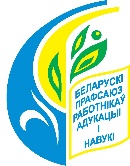 БЕЛАРУСКАГА  ПРАФЕСІЙНАГА  САЮЗАРАБОТНІКАЎ  АДУКАЦЫІ  І  НАВУКІПРЭЗІДЫУМПАСТАНОВАЦЕНТРАЛЬНЫЙ КОМИТЕТБЕЛОРУССКОГО ПРОФЕССИОНАЛЬНОГО СОЮЗАРАБОТНИКОВ  ОБРАЗОВАНИЯ  И  НАУКИПРЕЗИДИУМПОСТАНОВЛЕНИЕ28.09.2021  № 10/1065г. Мінскг. МинскПредседатель Центрального комитета профсоюзаТ.Р. Якубович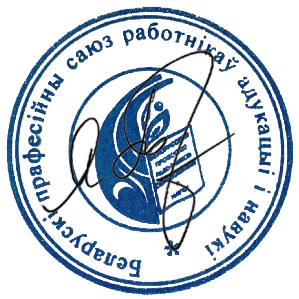 